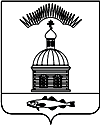 АДМИНИСТРАЦИЯ МУНИЦИПАЛЬНОГО ОБРАЗОВАНИЯГОРОДСКОЕ  ПОСЕЛЕНИЕ ПЕЧЕНГА ПЕЧЕНГСКОГО РАЙОНАМУРМАНСКОЙ ОБЛАСТИПОСТАНОВЛЕНИЕ (ПРОЕКТ)от «___»________2019  года                                                                             №____п. ПеченгаНа основании Постановления Правительства Мурманской области от 08.11.2013 № 650-ПП/16 «Об Общественных советах при исполнительных органах государственной власти Мурманской области», Постановления администрации муниципального образования городское поселение Печенга Печенгского района Мурманской области от 24.09.2019 № 204 «Об Общественном совете  при администрации муниципального образования городское поселение Печенга Печенгского района», администрация муниципального образования городское поселение Печенга Печенгского района Мурманской областиПОСТАНОВЛЯЕТ:Утвердить Положение о конкурсной комиссии по формированию Общественного совета  при администрации муниципального образования городское поселение Печенга Печенгского района согласно приложению № 1 к настоящему постановлению.Создать и утвердить состав конкурсной комиссии по формированию Общественного совета при администрации муниципального образования городское поселение Печенга Печенгского района согласно приложению № 2 к настоящему постановлению.Настоящее постановление опубликовать (обнародовать) в соответствии с Положением о порядке опубликования (обнародования) и вступления в силу муниципальных правовых актов органов местного самоуправления муниципального образования городское поселение Печенга Печенгского района.Настоящее постановление вступает в силу с момента опубликования (обнародования).Контроль за исполнением настоящего Постановления оставляю за собой.Глава администрации муниципального образования городское поселение Печенга                                                                Н.Г. Жданова Приложение №  4 ЛИСТ СОГЛАСОВАНИЯпроекта постановления (распоряжения)Об утверждении Положения о конкурсной комиссии по формированию Общественного совета  при администрации муниципального образования городское поселение Печенга Печенгского районаСОГЛАСОВАНО:исп. Ковальчук Елена Анатольевна76-488Рассылка: всего 2 экз.: 1 – дело, 1 – Прокуратура, 1 – МБУ «ОД ОМС МО г.п. Печенга» (опубликование/обнародование)ПОЛОЖЕНИЕ О КОНКУРСНОЙ КОМИССИИ ПО ФОРМИРОВАНИЮ ОБЩЕСТВЕННОГО СОВЕТА  ПРИ АДМИНИСТРАЦИИ МУНИЦИПАЛЬНОГО ОБРАЗОВАНИЯ ГОРОДСКОЕ ПОСЕЛЕНИЕ ПЕЧЕНГА ПЕЧЕНГСКОГО РАЙОНАПоложение о конкурсной комиссии по формированию Общественного совета при администрации муниципального образования городское поселение Печенга Печенгского района (далее – Администрация) регламентирует порядок работы конкурсной комиссии по формированию Общественного совета при Администрации (далее - Комиссия).В полномочия Комиссии входит проведение конкурса по отбору кандидатов в члены Общественного совета и формирование списка резерва в члены Общественного совета.В состав Комиссии входит не менее пяти человек, в том числе председатель, секретарь и члены Комиссии. Председатель Комиссии осуществляет общее руководство работой Комиссии и проводит заседания Комиссии. Секретарь Комиссии обеспечивает организационно-методическое, техническое и документационное сопровождение работы Комиссии.Состав Комиссии формируется таким образом, чтобы исключить возможность возникновения конфликтов интересов, которые могли бы повлиять на решения, принимаемые Комиссией.Заседание Комиссии считается правомочным, если на нем присутствует не менее двух третей ее состава.Работа Комиссии включает следующие направления:рассмотрение всех заявлений кандидатов в члены Общественного совета при Администрации, поданных в установленные сроки, на предмет соответствия требованиям, предъявляемым к членам Общественного совета;рассмотрение вопросов, возникающих в процессе подготовки и проведения заседания Комиссии.На основании проведенного анализа заявлений и информации, поступившей от кандидатов в члены Общественного совета, учитывая уровень подготовки (образования), деловые, личные качества, потенциальные способности кандидатов в члены Общественного совета на предмет соответствия требованиям, предъявляемым к членам Общественного совета и возможности максимально эффективной работы в Общественном совете, Комиссия принимает решение о включении (об отказе во включении) кандидатов в состав Общественного совета.Рассмотрение документов осуществляется в порядке очередности поступления заявлений от кандидатов в члены Общественного совета.Решение Комиссии по итогам заседания принимается открытым голосованием, в отсутствие кандидатов в члены Общественного совета. Результаты голосования определяются простым большинством голосов членов Комиссии, присутствующих на заседании.По результатам заседания Комиссия принимает решение:о формировании состава Общественного совета;о формировании списка резерва кандидатов в члены Общественного совета;о списке кандидатов, которым отказано во включении в состав Общественного совета.Протокол заседания, подписанный членами Комиссии, направляется в Администрацию для размещения на официальном сайте органов местного самоуправления городского поселения Печенга Печенгского района www.pechenga51.ru. СОСТАВ КОНКУРСНОЙ КОМИССИИ ПО ФОРМИРОВАНИЮ ОБЩЕСТВЕННОГО СОВЕТА ПРИ АДМИНИСТРАЦИИ МУНИЦИПАЛЬНОГО ОБРАЗОВАНИЯ ГОРОДСКОЕ ПОСЕЛЕНИЕ ПЕЧЕНГА ПЕЧЕНГСКОГО РАЙОНАПримечание: на период отсутствия членов Комиссии обязанности членов Комиссии исполняют лица, их замещающие.Об утверждении Положения о конкурсной комиссии по формированию Общественного совета  при администрации муниципального образования городское поселение Печенга Печенгского районак Регламенту  работы администрациимуниципального образования     городское      поселение       ПеченгаЗаместитель главы «____»____________20__г__________/датаподписьрасшифровкаНачальник финансового отдела«____»____________20__г__________/датаподписьрасшифровкаНачальник ОМИ«____»____________20__г__________/датаподписьрасшифровкаПриложение № 1к постановлению администрации муниципального образования городское поселение Печенга Печенгского района Мурманской областиот «___»_______2019 г. № _____Приложение № 2к постановлению администрации муниципального образования городское поселение Печенга Печенгского района Мурманской областиот «___»_______2019 г. № _____Председатель комиссии:Заместитель главы АдминистрацииСекретарь комиссии:Ведущий специалист юридического отдела АдминистрацииЧлены комиссии:Начальник юридического отдела Администрации;Члены комиссии:Начальник финансового отдела Администрации;Члены комиссии:Начальник отдела муниципального имущества Администрации;Члены комиссии:Член Общественной палаты Мурманской области (по согласованию);Депутат Совета депутатов муниципального образования городское поселение Печенга Печенгского района (по согласованию).